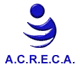 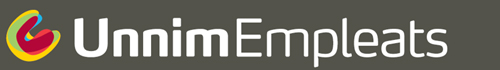 XVII Campeonato A.C.R.E.C.A. Intercajas de Padel Sitges 2015BOLETIN DE INSCRIPCIONEl plazo de inscripción finaliza el 20 de junio de 2015ASOCIACIÓN PARTICIPANTE: ____________________________DELEGADO/A DEL EQUIPO:Nombre completo:Dirección:Población:                                                            CP:Teléfono de contacto:Correo electrónico:ENVIAR BOLETIN A:    unnimempleats@bbva.comDATOS PARA EL PAGO POR TRANSFERENCIA:IBAN:   ES68 0182 7058 41 0208521910Titular: UnnimEmpleatsPor cuenta de: Nombre de la Asociación participanteConcepto: INSCRIPCIÓN ACRECA – PADEL 2015CUOTAS DE PARTICIPACION (Importe)Nº. InscritosEQUIPO MASCULINO (6 jugadores)960 eurosEQUIPO FEMENINO (2 jugadoras)320 eurosJUGADOR EXTRA (Máximo 3 masculino/1 femenino)160 eurosACOMPAÑANTES160 euros